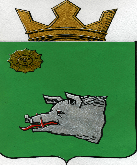 АДМИНИСТРАЦИЯ МАЙСКОГО СЕЛЬСКОГО ПОСЕЛЕНИЯКРАСНОКАМСКОГО МУНИЦИПАЛЬНОГО РАЙОНАПЕРМСКОГО КРАЯПОСТАНОВЛЕНИЕ        30.05.2017			               			 			 	  № 98О внесении изменений в Постановление администрации Майского сельского поселенияот 21.04.2017 г. № 62 «Об утверждении  перечня муниципального недвижимого имущества,передаваемого для передачи во владениеи (или) пользование субъектам малого и среднего предпринимательства»На основании  Федерального Закона от 06.10.2003 N 131-ФЗ "Об общих принципах организации местного самоуправления в Российской Федерации", Предписания от 29.03.2017 г. № 8/1/1 «Об устранении нарушений требований пожарной безопасности, о проведении мероприятий по обеспечению пожарной безопасности на объектах защиты и по предотвращению угрозы возникновения пожара» 15 ОНПР по Краснокамскому муниципальному району управления надзорной деятельности и профилактической работы Главного управления МЧС России по Пермскому краю, Устава Майского сельского поселения, в целях реализации права органов местного самоуправления, установленного ч. 4 ст. 18 Федерального закона РФ от 24.07.2007 N 209-ФЗ "О развитии малого и среднего предпринимательства в Российской Федерации", администрация Майского сельского поселенияПОСТАНОВЛЯЕТ:Внести в приложение № 1 постановления администрации Майского сельского поселения от 21.04.2017 г. № 62 «Об утверждении  перечня муниципального недвижимого имущества, передаваемого для передачи во владение и (или) пользование субъектам малого и среднего предпринимательства» следующие изменения: строку № 3  исключить; строку № 1, столбец «Обременение объекта» изложить в следующей редакции: Аренда сроком на 3 года, доп. соглашение № 1 к Договору № 12/2016 от 05.05.2016 г. Разместить настоящее Постановление на сайте администрации Майского сельского поселения (http://adm-maisk.ru/in/md/main).3. 	Опубликовать настоящее Постановление в информационном бюллетене «Майский Вестник»;4.  Контроль исполнения настоящего постановления возложить на главного специалиста по имуществу администрации Майского сельского поселения.Глава сельского поселения - глава администрацииМайского сельского поселения					С.Г. КунафинаМосолова Е.В.92-583